Velikonoční prodejní výstava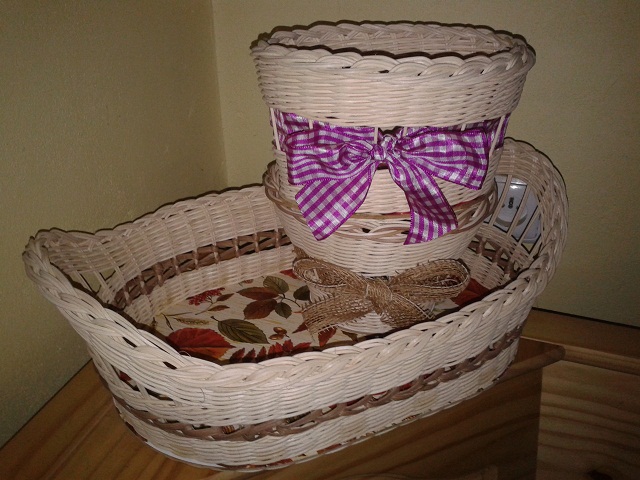 Zpříjemněte si jaro výstavou rukodělných výrobků v krásném prostředí kaple na zámku v Dolním Přímu.     Výstava se uskuteční 16. března 2013 od 9 do 17 hodin.V nabídce budou košíky pletené z pedigu, obrázky a další výrobky tvořené ubrouskovou technikou, výrobky ze sádry (odlitky, zápichy..) a spousta dalších jarních a velikonočních dekorací. Po celý den bude připravena výtvarná dílnička pro děti.Součástí výstavy bude ukázka pletení z pedigu.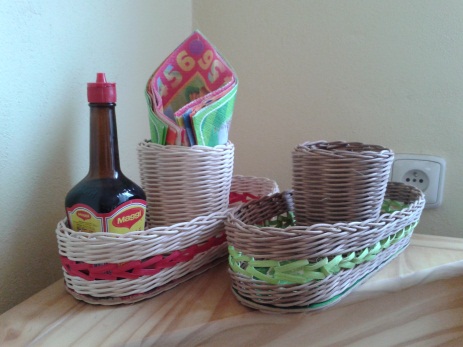                          Těším se na Vaší návštěvu Martina Bártová 